No7-２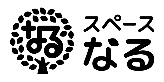 　　　　　　　       看護・訪問看護　指示書在　　　　　　　　　　　　　　　　　　　　　　　　　※該当する指示書を○で囲むこと　　　　　　　　　　　　　　指示期間 (令和　年　月　日  ～令和　年　月　日)                    　                                                           　　上記のとおり、指示いたします。　　　　　　　　　　　　　　令和　 年  月  日                                       医療機関名                                                                      住　　　所                                                                      電　　　話                                                                      （ＦＡＸ）                                                                     医師氏名                             印  施設名　　　　　　　　　　　　　殿　　          児童氏名児童氏名生年月日　　 平成・令和　  　年　　 月　　 日                                     （　　　歳）児童住所児童住所                                   電話（　　　）      －                                   電話（　　　）      －                                   電話（　　　）      －                                   電話（　　　）      －主たる傷病名主たる傷病名主たる傷病名(１)　　　　　　　(２)　　　　　　　　(３)(１)　　　　　　　(２)　　　　　　　　(３)(１)　　　　　　　(２)　　　　　　　　(３)現在の状況（該当項目に〇等）病状・治療状　　　態病状・治療状　　　態現在の状況（該当項目に〇等）投与中の薬剤の用量・用法投与中の薬剤の用量・用法□詳細別紙□詳細別紙□詳細別紙現在の状況（該当項目に〇等）現在の状況（該当項目に〇等）装着・使用医療機器等□詳細別紙装着・使用医療機器等□詳細別紙装着・使用医療機器等□詳細別紙１．自動腹膜灌流装置 ２．透析液供給装置 ３．酸素療法（　ｌ／min）４．吸引器　　　　　　５．中心静脈栄養　 ６．輸液ポンプ７．経管栄養（経鼻・胃瘻：サイズ         　　、　  日に１回交換）８．留置カテーテル（部位：　　　サイズ 　　　、 　 日に１回交換）９．人工呼吸器（陽圧式・陰圧式：設定　　　　   　　　　　　　　）10. 気管カニューレ（サイズ　　）　11. 人工肛門　　12.人工膀胱　　13.その他（    　　　　　    　 ）１．自動腹膜灌流装置 ２．透析液供給装置 ３．酸素療法（　ｌ／min）４．吸引器　　　　　　５．中心静脈栄養　 ６．輸液ポンプ７．経管栄養（経鼻・胃瘻：サイズ         　　、　  日に１回交換）８．留置カテーテル（部位：　　　サイズ 　　　、 　 日に１回交換）９．人工呼吸器（陽圧式・陰圧式：設定　　　　   　　　　　　　　）10. 気管カニューレ（サイズ　　）　11. 人工肛門　　12.人工膀胱　　13.その他（    　　　　　    　 ）留意事項及び指示事項Ⅰ　療養生活指導上の留意事項留意事項及び指示事項Ⅰ　療養生活指導上の留意事項留意事項及び指示事項Ⅰ　療養生活指導上の留意事項留意事項及び指示事項Ⅰ　療養生活指導上の留意事項留意事項及び指示事項Ⅰ　療養生活指導上の留意事項留意事項及び指示事項Ⅰ　療養生活指導上の留意事項Ⅱ１．発達支援　２．皮膚などの処置　３．装着・使用医療機器等の操作援助・管理　４．その他Ⅱ１．発達支援　２．皮膚などの処置　３．装着・使用医療機器等の操作援助・管理　４．その他Ⅱ１．発達支援　２．皮膚などの処置　３．装着・使用医療機器等の操作援助・管理　４．その他Ⅱ１．発達支援　２．皮膚などの処置　３．装着・使用医療機器等の操作援助・管理　４．その他Ⅱ１．発達支援　２．皮膚などの処置　３．装着・使用医療機器等の操作援助・管理　４．その他Ⅱ１．発達支援　２．皮膚などの処置　３．装着・使用医療機器等の操作援助・管理　４．その他 点滴注射に関する指示（投与薬剤・投与量・投与方法等） 点滴注射に関する指示（投与薬剤・投与量・投与方法等） 点滴注射に関する指示（投与薬剤・投与量・投与方法等） 点滴注射に関する指示（投与薬剤・投与量・投与方法等） 点滴注射に関する指示（投与薬剤・投与量・投与方法等） 点滴注射に関する指示（投与薬剤・投与量・投与方法等）緊急時の連絡先不在時の対応法緊急時の連絡先不在時の対応法緊急時の連絡先不在時の対応法緊急時の連絡先不在時の対応法緊急時の連絡先不在時の対応法緊急時の連絡先不在時の対応法特記すべき留意事項(注：薬の相互作用・副作用についての留意点、薬物アレルギーの既往、施設訪問等での留意事項等があれば記載して下さい。）特記すべき留意事項(注：薬の相互作用・副作用についての留意点、薬物アレルギーの既往、施設訪問等での留意事項等があれば記載して下さい。）特記すべき留意事項(注：薬の相互作用・副作用についての留意点、薬物アレルギーの既往、施設訪問等での留意事項等があれば記載して下さい。）特記すべき留意事項(注：薬の相互作用・副作用についての留意点、薬物アレルギーの既往、施設訪問等での留意事項等があれば記載して下さい。）特記すべき留意事項(注：薬の相互作用・副作用についての留意点、薬物アレルギーの既往、施設訪問等での留意事項等があれば記載して下さい。）特記すべき留意事項(注：薬の相互作用・副作用についての留意点、薬物アレルギーの既往、施設訪問等での留意事項等があれば記載して下さい。）訪問看護ステーションへの指示　（無　有：指定訪問看護ステーション名                                    ）たんの吸引等実施のための訪問介護事業所への指示　（無　有：訪問介護事業所名　　　　　　　　　　　　　　　　　　　　　　　）訪問看護ステーションへの指示　（無　有：指定訪問看護ステーション名                                    ）たんの吸引等実施のための訪問介護事業所への指示　（無　有：訪問介護事業所名　　　　　　　　　　　　　　　　　　　　　　　）訪問看護ステーションへの指示　（無　有：指定訪問看護ステーション名                                    ）たんの吸引等実施のための訪問介護事業所への指示　（無　有：訪問介護事業所名　　　　　　　　　　　　　　　　　　　　　　　）訪問看護ステーションへの指示　（無　有：指定訪問看護ステーション名                                    ）たんの吸引等実施のための訪問介護事業所への指示　（無　有：訪問介護事業所名　　　　　　　　　　　　　　　　　　　　　　　）訪問看護ステーションへの指示　（無　有：指定訪問看護ステーション名                                    ）たんの吸引等実施のための訪問介護事業所への指示　（無　有：訪問介護事業所名　　　　　　　　　　　　　　　　　　　　　　　）訪問看護ステーションへの指示　（無　有：指定訪問看護ステーション名                                    ）たんの吸引等実施のための訪問介護事業所への指示　（無　有：訪問介護事業所名　　　　　　　　　　　　　　　　　　　　　　　）